Vue panoramique sur tous les actifs numériquesGénérer automatiquement des fiches de données : pour toutes les langues, unités et normesDésormais, les planificateurs d’installations et les EPC pourront communiquer beaucoup plus facilement avec leurs clients et fournisseurs : le fournisseur de logiciels Aucotec a développé des fiches techniques pour la version 2021 la plus récente de sa plateforme de coopération Engineering Base (EB) qui rassemble automatiquement toutes les informations sur un actif, y compris les accessoires et les sous-systèmes. Cela permet de créer immédiatement une vue d’ensemble panoramique à 360 degrés de n’importe quel actif souhaité.La seule source de données fiable le rend possiblePar simple pression sur un bouton, les ingénieurs peuvent à tout moment demander à « Asset 360 » de remplir leurs modèles de fiches techniques à configurer individuellement pour un seul appareil ou pour des installations entières. Cela ne fonctionne que parce qu’EB repose sur un modèle de données interdisciplinaire dans lequel l’actif est développé de manière coopérative. Tous les objets développés sont disponibles et modifiables dans cette seule source de données fiable, chaque objet n’existant qu’une seule fois. Asset 360 est « seulement » une représentation supplémentaire des objets – en plus des graphiques, tableaux, listes, etc. L’extraction automatique de toutes les données pertinentes serait impossible en travaillant avec divers outils spécifiques à une discipline. Ils représentent un important risque d’erreurs et il faudrait consacrer beaucoup de temps et d’efforts pour collecter les informations soi-même et les saisir dans les tableaux Excel habituels, en supposant par ailleurs que les différents outils soient maîtrisés. Le moyen de communication essentielLes fiches techniques, dont certaines sont très complexes, sont le moyen de communication le plus important entre les planificateurs d’installations, leurs clients et leurs sous-traitants. Elles documentent notamment les résultats de calculs effectués à partir de diverses conditions de charge d’une installation ou de certaines de ses parties, sont utilisées pour décider de la conception finale d’un actif, servent de base pour les appels d’offres et les commandes ultérieures, et permettent d’obtenir des approbations.La diversité est simpleBien qu’il existe des normes telles qu’API pour les fiches techniques dans le génie des procédés et ISA dans le domaine de l’instrumentation, il existe une grande variété de mises en page. Les EPC, en particulier, doivent être capables de gérer toutes les unités, langues et spécifications de conception imaginables. Un client s’attend à ce que le tableau des équipements figure au centre de la feuille, un autre y attend un graphique ; l’un le veut en russe, l’autre avec les unités de mesure américaines. Les fiches techniques avec divers scénarios de simulation ou des états de fonctionnement de parties entières d’une installation peuvent contenir plus de 100 feuilles remplies de tableaux et de graphiques. Les automatismes d’Asset 360 permettent de traiter facilement cette diversité et d’adapter les modèles aux différentes exigences et normes. Ils sont alimentés à partir du modèle d’EB en un seul clic et savent toujours où placer exactement quel élément, quelle que soit la configuration de la mise en page.Asset 360 fait actuellement l’objet d’extensions. L’étape suivante : les modifications apportées aux objets qui y figurent seront directement répercutées dans le modèle de données d’EB. Asset 360 deviendra alors une interface utilisateur et « l’intermédiaire » ultime entre les EPC, les fournisseurs et les exploitants. L’idée de module a été développée en collaboration avec un grand concepteur danois d’installations. Sa mise en œuvre n’a été possible qu’avec EB.Liens vers les images* :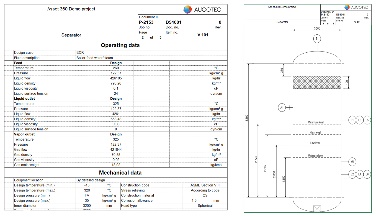 Panorama à 360° de chaque actif : En un clic, les nouvelles fiches techniques regroupent toutes les informations sur les actifs souhaitées, y compris les accessoires et les sous-systèmes. (Image (combinaison de 2 extraits de fiches techniques) : AUCOTEC)Alternativement, les extraits des fiches techniques :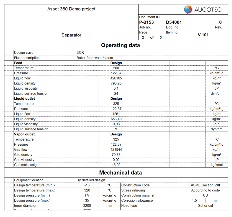 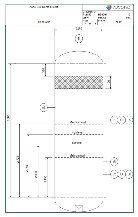 Il existe de nombreuses mises en page pour les fiches techniques. Et elles peuvent comprendre des centaines de feuilles remplies de graphiques et de tableaux. Les automatismes d’Asset 360 facilitent la gestion de cette diversité. (Images : AUCOTEC AG)*Ces images sont protégées par le droit d’auteur. Elles peuvent être utilisées à des fins rédactionnelles en lien avec Aucotec.Pour toute reproduction, nous vous prions de nous adresser un exemplaire. Merci !AUCOTEC AG, Hannoversche Straße 105, 30916 Isernhagen, www.aucotec.com Service Presse et Relations Publiques, Johanna Kiesel (jki@aucotec.com, +49(0)511-6103186)___________________________________________________________________________Forte de plus de 35 ans d’expérience, l’entreprise Aucotec AG développe des logiciels d’ingénierie pour l’ensemble du cycle de vie des machines, des installations et des systèmes mobiles. Nos solutions ont une grande variété d’applications : des schémas de procédés aux réseaux de bord modulaires pour l’industrie automobile, en passant par l’électrotechnique et la technologie de contrôle dans les grandes installations. Les logiciels d’Aucotec sont utilisés dans le monde entier. Outre son siège à Hanovre, Aucotec compte six autres sites en Allemagne ainsi que des filiales en Chine, en Corée du Sud, en France, en Italie, en Autriche, en Pologne, en Suède, en Norvège et aux États-Unis. Le groupe est complété par un réseau mondial de partenaires qui garantit une assistance locale partout dans le monde.